TAB-TUTORIEN UND LERNZEITEN in der 7. und 9. Stundeim Schuljahr 2019/20:TAB-KREATIVSTUNDEN in der 7. und 9. Stunde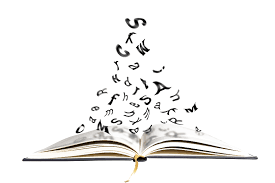 MONTAGDIENSTAGMITTWOCHDONNERSTAGFREITAG7. StundeDEUTSCHKNO(Raum 123)ENGLISCHMET(Raum 123)ENGLISCHMAR(Raum 123)MATHEMATIKHWT(Raum 123)7. StundeLERNZEITGEO(Raum 124)LERNZEITMEI(Raum 121)LERNZEITGRA(Raum 121)LERNZEITDRA(Raum 121)9. StundeDEUTSCHWÖH(Raum 123)MATHEMATIKGÖT(Raum 123)MATHEMATIKHWT(Raum 123)MATHEMATIKWRN(Raum 123)9. StundeLERNZEITMEI(Raum 121)LERNZEITRAD(Raum 121)LERNZEITGUG(Raum 121)LERNZEITGEO (Raum 121)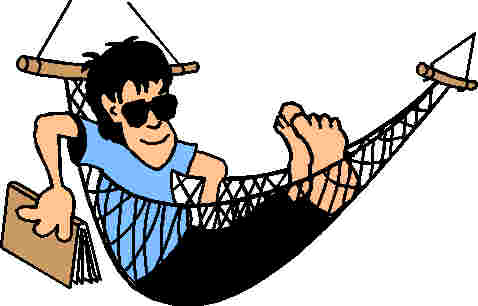 MONTAGDIENSTAGMITTWOCHDONNERSTAGFREITAG7. StundeDODGE-BALL GUG(T1)YOGABRA(Fitnessraum)BasketballHMK(Hartplatz)Flips, Tricks & SpieleHMK(T2)7. StundeSpiel und Spaß im TurnsaalSTRTISCHTENNISZIN(Tischtennisraum)GIRLS-TIMEGUG/Z18. StundeGIRLS-TIMEGUG/Z19. StundeZIRKUSHMK(n.V.)SPIELEBOX GUG(Speisesaal)BasketballHIM(T2)9. StundeGESUNDE JAUSESHA(Anmeldung)10. StundeGERÄTTURNENGUG/T2